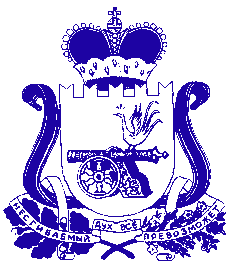 ДЕПАРТАМЕНТ  имущественных  и  земельных   Отношений  Смоленской области п  р  и  к  а  з от 02.10.2019                                                                                                                                      № 1185Об утверждении Положения о комиссии для рассмотрения заявленияо предоставлении государственной преференциив целях поддержки субъектов малого и среднегопредпринимательства в виде передачи в аренду объектов государственной собственностиСмоленской области без проведения торговна право заключения договоров аренды	В соответствии с пунктом 2.8 Положения о порядке и условиях предоставления в аренду объектов государственной собственности Смоленской области, включенных в перечень имущества, находящегося в государственной собственности Смоленской области, свободного от прав третьих лиц                                          (за исключением права хозяйственного ведения, права оперативного управления,                          а также имущественных прав субъектов малого и среднего предпринимательства), утвержденного постановлением Администрации Смоленской области от 31.12.2009 № 839,	п р и к а з ы в а ю:	Утвердить прилагаемое Положение о комиссии для рассмотрения заявленияо предоставлении государственной преференции в целях поддержки субъектов малого и среднего предпринимательства в виде передачи в аренду объектов государственной собственности Смоленской области без проведения торгов на право заключения договоров аренды.ПОЛОЖЕНИЕо комиссии для рассмотрения заявления о предоставлении государственной преференции в целях поддержки субъектов малого и среднего предпринимательства в виде передачи в аренду объектов государственной собственности Смоленской области без проведения торгов на право заключения договоров аренды1. Общие положения	1.1. Комиссия для рассмотрения заявления о предоставлении государственной преференции в целях поддержки субъектов малого и среднего предпринимательства в виде передачи в аренду объектов государственной собственности Смоленской области без проведения торгов на право заключения договоров аренды (далее – Комиссия) является коллегиальным совещательным органом, который рассматривает заявление о предоставлении государственной преференции в целях поддержки субъектов малого и среднего предпринимательства в виде передачи в аренду объектов государственной собственности Смоленской области без проведения торгов на право заключения договоров аренды (далее – заявление о предоставлении государственной преференции), документы, прилагаемые к указанному заявлению, и принимает решение о предоставлении государственной преференции в целях поддержки субъектов малого и среднего предпринимательства в виде передачи в аренду объектов государственной собственности Смоленской области без проведения торгов на право заключения договоров аренды (далее – государственная преференция) или об отказе в предоставлении государственной преференции.	1.2. Организационно-техническое обеспечение деятельности Комиссии осуществляет Департамент имущественных и земельных отношений Смоленской области (далее также – уполномоченный орган).2. Функции и права Комиссии	2.1. Основными функциями Комиссии являются:	- рассмотрение заявлений о предоставлении государственной преференции и прилагаемых документов, на предмет соответствия требованиям, определенным пунктами 2.2 - 2.4 Положения о порядке и условиях предоставления в аренду объектов государственной собственности Смоленской области, включенных в перечень имущества, находящегося в государственной собственности Смоленской области, свободного от прав третьих лиц (за исключением права хозяйственного ведения, права оперативного управления, а также имущественных прав субъектов малого и среднего предпринимательства), утвержденного постановлением Администрации Смоленской области от 31.12.2009 № 839;	- принятие решения о предоставлении государственной преференции                       или об отказе в предоставлении государственной преференции.	2.2. Комиссия в пределах своей компетенции имеет право:	- запрашивать и получать в установленном порядке информацию                                   и материалы по вопросам, относящимся к компетенции Комиссии,                                       от федеральных органов государственной власти, органов государственной власти Смоленской области и организаций, способами, разрешенными федеральным законодательством;	- заслушивать на своих заседаниях должностных лиц, иных заинтересованных лиц по вопросам, относящимся к компетенции Комиссии.3. Структура и порядок формирования Комиссии	3.1. Персональный состав Комиссии, изменения в нем утверждаются приказом заместителя Губернатора Смоленской области – начальника Департамента имущественных и земельных отношений Смоленской области.	3.2. Комиссия состоит из председателя Комиссии, заместителя председателя Комиссии, секретаря Комиссии (без права голоса) и иных членов Комиссии.	3.3. Комиссию возглавляет председатель. Председатель Комиссии руководит деятельностью Комиссии и организует ее работу. В случае временного отсутствия председателя Комиссии руководство возлагается на его заместителя. 	3.4. В состав комиссии входят представители уполномоченного органа, органа исполнительной власти Смоленской области, уполномоченного в сфере инвестиционной деятельности и развития малого и среднего предпринимательства, иных органов исполнительной власти Смоленской области, осуществляющих управление объектами государственной собственности Смоленской области в соответствии со сферами государственного управления данных органов, Совета по развитию малого и среднего предпринимательства при Администрации Смоленской области.	3.5. Секретарь Комиссии:	- обеспечивает организацию работы Комиссии;	- своевременно информирует членов Комиссии о дате, времени, повестке дня заседания Комиссии;	- ведет и оформляет протоколы заседания Комиссии.4. Организация работы Комиссии	4.1. Заседания Комиссии проводятся по мере поступления заявлений                         о предоставлении государственной преференции.	4.2. Решение о проведении заседания Комиссии принимается председателем (заместителем председателя) Комиссии.	4.3. Повестка дня с указанием даты и времени проведения заседания Комиссии рассылается членам Комиссии не позднее, чем за три дня до дня заседания.	4.4. Заседание Комиссии считается правомочным, если на нем присутствует                   не менее половины членов Комиссии.	4.5. Решения Комиссии принимаются простым большинством голосов присутствующих на заседании членов Комиссии путем открытого голосования                         и оформляются протоколом. В случае равенства голосов голос председательствующего на заседании является решающим.	4.6. Протокол заседания Комиссии подписывается председателем, секретарем и иными членами Комиссии, присутствующими на заседании.	4.7. Решение Комиссии о предоставлении государственной преференции является основанием для подготовки проекта правого акта о даче согласия                        на сдачу в аренду или о сдаче в аренду объекта государственной собственности Смоленской области в соответствии с Положением о порядке и условиях предоставления в аренду объектов государственной собственности Смоленской области, включенных в перечень имущества, находящегося в государственной собственности Смоленской области, свободного от прав третьих лиц                                          (за исключением права хозяйственного ведения, права оперативного управления,                          а также имущественных прав субъектов малого и среднего предпринимательства), утвержденным постановлением Администрации Смоленской области                                 от 31.12.2009 № 839.Заместитель ГубернатораСмоленской области –начальник Департамента                                                                                    А.А. ГусевПриложение к приказу заместителя Губернатора Смоленской области – начальника Департамента имущественных и земельных отношений Смоленской области от 02.10.2019 № 1185